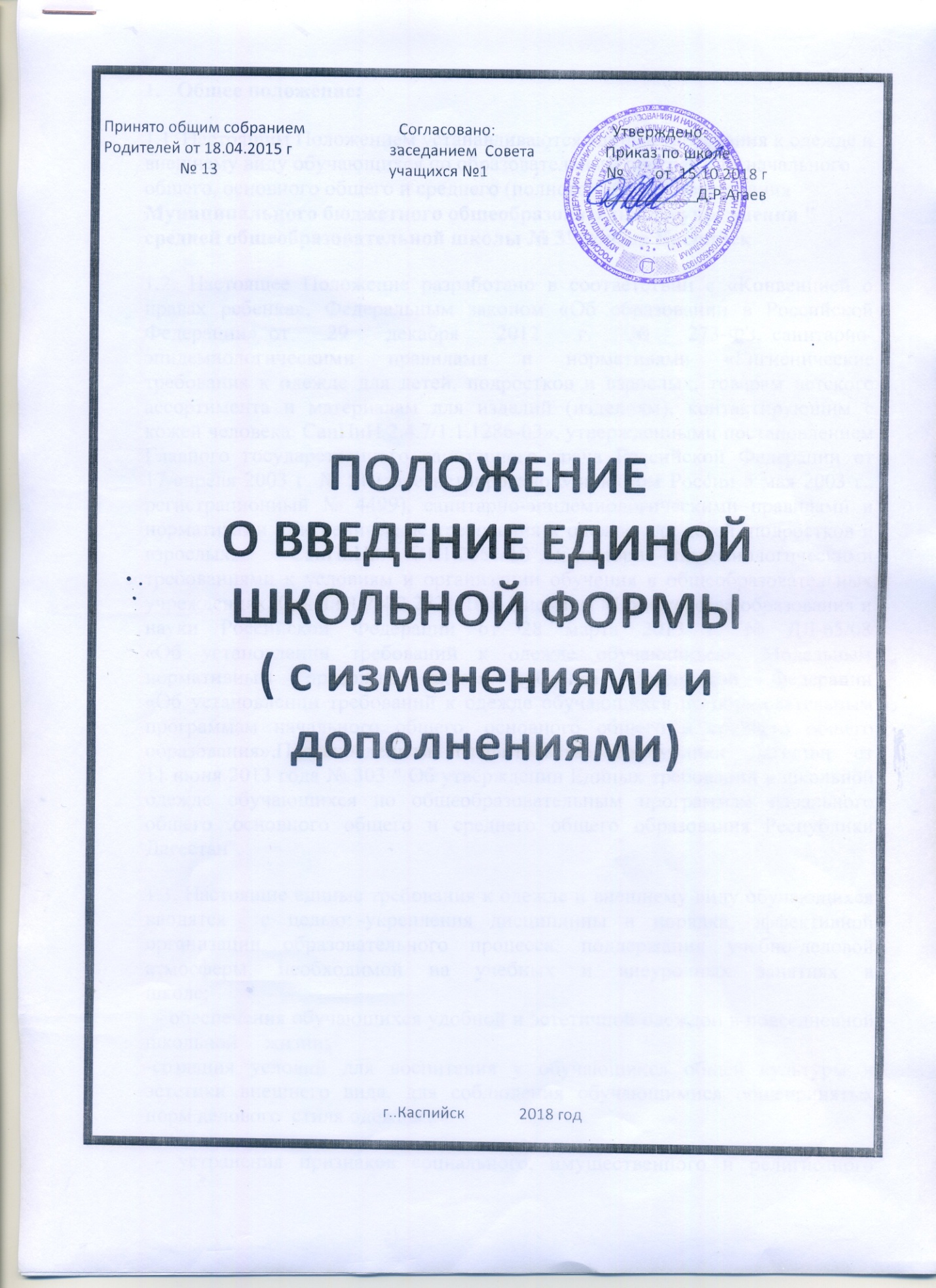 1.   Общее положение:                                                                                                                                                                        1.1. Настоящим Положением устанавливаются единые требования к одежде и внешнему виду обучающихся по образовательным программам начального общего, основного общего и среднего (полного) общего образования  Муниципального бюджетного общеобразовательного учреждения " средней общеобразовательной школы № 3" города Каспийск1.2. Настоящее Положение разработано в соответствии с «Конвенцией о правах ребенка», Федеральным законом «Об образовании в Российской Федерации»  от 29 декабря 2012 г. № 273-ФЗ,  санитарно-эпидемиологическими правилами и нормативами «Гигиенические требования к одежде для детей, подростков и взрослых, товарам детского ассортимента и материалам для изделий (изделиям), контактирующим с кожей человека. СанПиН 2.4.7/1.1.1286-03», утвержденными постановлением Главного государственного санитарного врача Российской Федерации от                       17 апреля 2003 г. № 51 (зарегистрировано Минюстом России 5 мая 2003 г., регистрационный № 4499), санитарно-эпидемиологическими правилами и нормативами «Гигиенические требования к одежде для детей, подростков и взрослых. СанПиН2.4.7./1.1.2651-10″,»Санитарно-эпидемиологическими требованиями к условиям и организации обучения в общеобразовательных учреждениях. СанПиН 2.4.2.2821-10», Письмом Министерства образования и науки Российской Федерации от 28 марта 2013 г. № ДЛ-65/08                                   «Об установлении требований к одежде обучающихся», Модельным нормативным правовым актом субъекта Российской Федерации                               «Об установлении требований к одежде обучающихся по образовательным программам начального общего, основного общего и среднего общего образования»,Постановлением Правительства Республики Дагестан от                     11 июня 2013 года № 303 " Об утверждении Единых требований к школьной одежде обучающихся по общеобразовательным программам начального общего ,основного общего и среднего общего образования Республики Дагестан".1.3. Настоящие единые требования к одежде и внешнему виду обучающихся вводятся  с целью: -укрепления дисциплины и порядка, эффективной организации образовательного процесса, поддержания учебно-деловой атмосферы, необходимой на учебных и внеурочных занятиях в школе;                                                                                                                           - обеспечения обучающихся удобной и эстетичной одеждой в повседневной школьной жизни;                                                                                                                          -создания условий для воспитания у обучающихся общей культуры и эстетики внешнего вида, для соблюдения обучающимися общепринятых норм делового  стиля одежды ;                                                    - устранения признаков социального, имущественного и религиозного различия между обучающимися;                                                                                                                                                   - предупреждения возникновения у обучающихся психологического дискомфорта перед сверстниками;                                  - укрепления общего имиджа школы, формирования школьной идентичности.- обеспечение светского характера школьной формы;1.4. Обучающиеся, школьная форма и внешний вид которых не соответствуют требованиям настоящего Положения, на занятия не допускаются.1.5.  Настоящее Положение вступает в силу с 1 сентября 2015  года. В октября 2018 года внесены дополнения и изменения2. Общие требования  к одежде и обуви обучающихся.2.1. Одежда обучающихся   должна соответствовать общепринятым в обществе нормам делового стиля и носить светский характер.2.2. Одежда обучающихся должна соответствовать погоде и месту проведения учебных  и внеурочных занятий, температурному режиму в помещении. 2.3. Ученикам школы запрещено находиться в школе в верхней одежде  и  головном  уборе,  за  исключением   случаев  понижения температуры воздуха в помещении школы ниже 8 °С .2.4. Обучающимся запрещается ношение в школе обуви и аксессуаров с травмирующей фурнитурой, символикой асоциальных неформальных молодежных объединений, а также пропагандирующих психоактивные вещества и противоправное поведение.  2.5. Общими принципами  создания внешнего вида обучающегося являются аккуратность, опрятность, сдержанность.  2.6 Не допускается  использование в качестве повседневной школьной формы следующих вариантов одежды и обуви:- одежда бельевого стиля;- спортивная одежда (спортивный костюм или его детали);- одежда для активного отдыха (шорты, толстовки, майки и футболки с символикой и т.п.);- пляжная одежда;- мини-юбки;- слишком короткие блузы, открывающие часть живота или спины;- сильно облегающие (обтягивающие) фигуру брюки, юбки;- майки и блузки без рукавов; - декольтированные блузы (заметно нижнее белье);- спортивная обувь;- пляжная обувь (шлепанцы и тапочки);- массивная обувь на высокой платформе;- вечерние туфли (с бантами, перьями, крупными стразами, яркой вышивкой, из блестящих   тканей и т.п.);- туфли на чрезмерно высоком каблуке (допустимая высота каблука для девочек не более 5 см). 2.7 Для  всех обучающихся обязательна аккуратная деловая прическа. Запрещается  окрашивание волос в яркие,  неестественные оттенки, экстравагантные стрижки и прически. У девочек и девушек длинные и средней длины волосы собраны в пучок или косу, прибраны заколками (распущенные волосы не допускаются).  У мальчиков и юношей классическая короткая стрижка (длинные волосы не допускаются). 2.8  Не разрешаются массивные украшения (массивные броши, кулоны, кольца, серьги).У девочек и девушек в ушах не более одной пары сережек. Мальчикам и юношам ношение сережек запрещается. 2.9 Не разрешаются яркий макияж, маникюр, пирсинг.У девушек ногти средней длины, маникюр – бесцветный или  с использованием лака светлых тонов без рисунков, наклеек и страз.  3. Школьная форма обучающихся.3.1. Форма  обучающегося МБОУ СОШ № 3 подразделяется на  повседневную, парадную и спортивную. 3.2.Повседневная школьная форма:- для мальчиков и юношей — брюки классического покроя (черного цвета, не допускаются сильно облегающие (обтягивающие) фигуру), пиджак (темных тонов), однотонная сорочка сочетающейся цветовой гаммы (светлых тонов); аксессуары (галстук, поясной ремень, жилет). Обувь: классические темные туфли. - для девочек и девушек — сарафан , юбки, платья  (черного или коричневого цветов, длина  — не выше 5 см от верхней границы колена и не ниже середины голени); классическая блузка с воротником сочетающейся цветовой гаммы; колготы  (однотонные, без рисунков и узоров), фартуки черные или коричневые. Обувь: туфли на устойчивом каблуке не выше 5 см.Обучающимся допускается ношение в холодное время года (девочкам под сарафан или платье , мальчикам под пиджак) водолазок, тонких свитеров и пуловеров однотонного цвета без надписей и рисунков. В теплый период - 1 и 4 четверти допускается ношение формы :                                   -для девочек - черные юбки . белые кофты , рубашки, блузы;                                               -для мальчиков - черные или тёмные брюки , белые рубашки ;                                          "2 и 3 четверть - строго по форме : для девочек - черные или коричневые платья с фартуками , для мальчиков - черные костюмы и жилеты.3.3. Парадная  школьная форма.Парадная школьная форма используется обучающимися в дни проведения праздников, торжественных линеек и мероприятий.Для мальчиков и юношей парадная школьная одежда состоит из повседневной школьной одежды, дополненной белой  сорочкой.Для девочек и девушек парадная школьная одежда состоит из черной  юбки с белой блузкой с воротником или коричневого платья с белым фартуком.  3.4. Спортивная школьная форма.Спортивная школьная форма  предназначена только для уроков физической культуры и на время проведения спортивных праздников, соревнований. Спортивная форма включает футболку, спортивные шорты или спортивные брюки, или спортивный костюм. Спортивная обувь: кроссовки или кеды.   Форма должна соответствовать погоде и месту проведения физкультурных занятий.4. Права и обязанности  обучающихся.4.1. Обучающиеся обязаны носить повседневную школьную форму ежедневно. Спортивная форма в дни уроков физической культуры приносится с собой. В дни проведения торжественных линеек, праздничных мероприятий  используется парадная форма. 4.2. Обучающиеся обязаны содержать форму в чистоте, относится к ней бережно. 4.3. Обучающиеся обязаны выполнять все пункты данного Положения.5.Обязанности родителей (законных представителей). 5.1. Родители (законные представители) обязаны обеспечить обучающихся школьной формой, согласно условиям данного Положения до начала учебного года, и делать это по мере необходимости, вплоть до окончания обучающимися образовательного учреждения. 5.2. Родители (законные представители) обязаны контролировать внешний вид своих детей  перед выходом в школу  в строгом соответствии с требованиями Положения. 5.3. Выполнять все пункты данного Положения.                                       6. Меры административного воздействия.6.1. Настоящее Положение является локальным актом образовательного учреждения  и обязательно для выполнения обучающимися 1-11 классов и их родителями (законными представителями). 6.2. В случае нарушения обучающимися данного Положения родители (законные представители) должны быть поставлены в известность классным руководителем незамедлительно.. 6.3. За нарушение данного Положения к обучающимся могут применяться следующие виды  дисциплинарной  ответственности:     - замечание ;      -выговор;     -отчисление из организации;Данные меры дисциплинарного взыскания не принимаются к обучающимся по общеобразовательным программа начального общего образования, а также к обучающимся с ограниченными возможностями здоровья. 7. Заключительные положения 7.1. Данное Положение доводится до сведения всех педагогических работников, родителей (законных представителей) и обучающихся в течение двух недель со дня вступления его в силу под подпись. 7.2.  Ответственность за доведение информации до обучающихся и их родителей (законных   представителей) возлагается на классных руководителей. 7.3.. Классные руководители должны в течение учебного года  проводить разъяснительную    работу с обучающимися и родителями (законными представителями), нарущающими  требования Положения. 7.4. Контроль за соблюдением обучающимися единых требований к школьной форме и внешнему виду осуществляют все сотрудники образовательного учреждения, относящиеся к административному, педагогическому и учебно-вспомогательному персоналу.